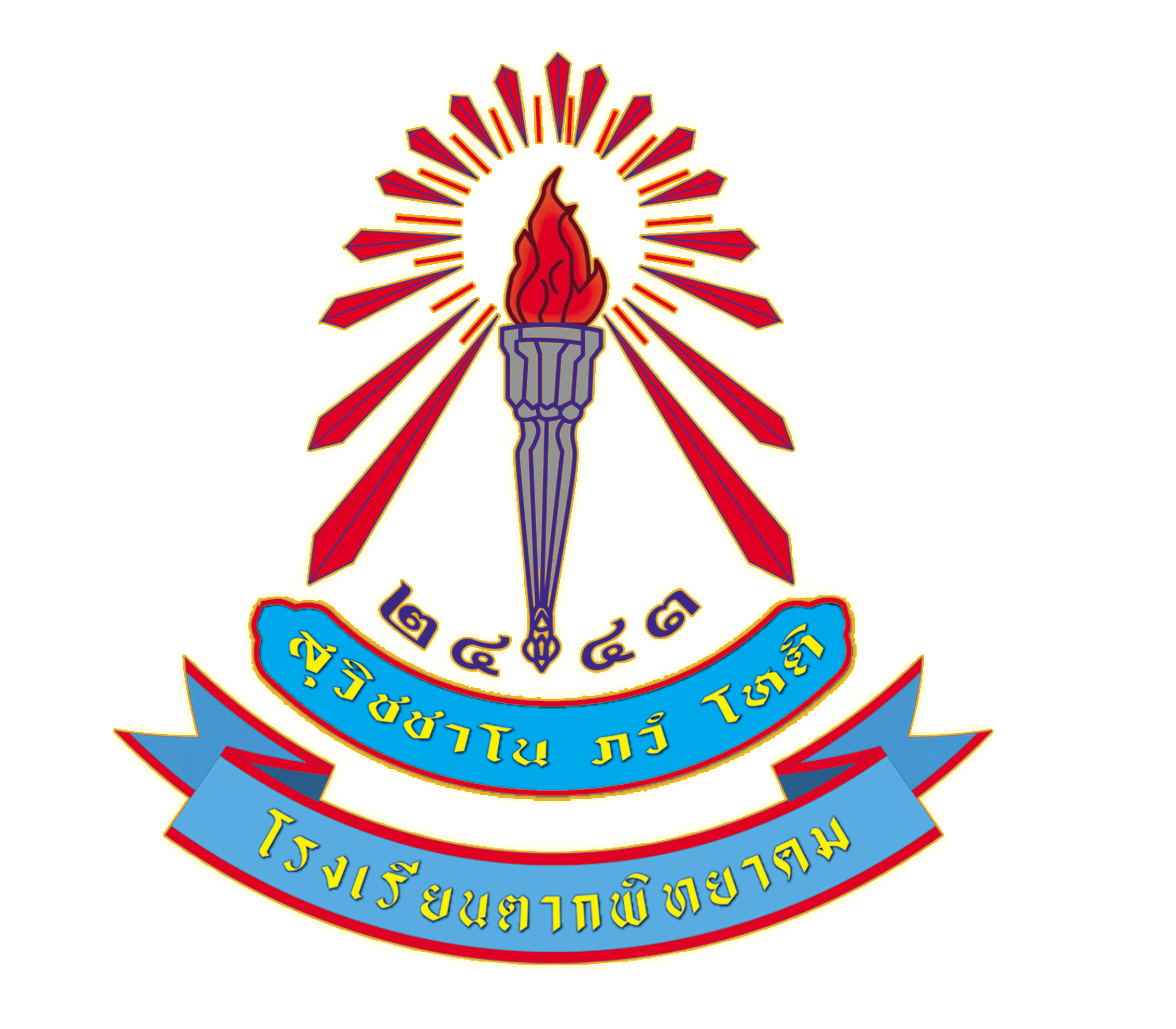 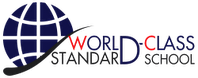 ชื่อกิจกรรมชุมนุม  ............................................................. รหัสกิจกรรมชุมนุม...........................       ระดับชั้น............................        ชุมนุมพิเศษ*เริ่มปฏิบัติกิจกรรม ตั้งแต่  วันที่ 3 มิถุนายน 2564  ถึง วันที่ 30  กันยายน  2564  รวมจำนวน  18 คาบ)สัปดาห์ที่1 หยุดเรียนเฉลิมพระชนมพรรษาสมเด็จพระนางเจ้าพระบรมราชินีฯ       สัปดาห์ที่11 หยุดเรียนเฉลิมพระชนมพรรษาสมเด็จพระนางเจ้าพระบรมราชินี พันปีหลวงสัปดาห์ที่ 19 - 20 สอบปลายภาคเรียนที่ 1 ปีการศึกษา 2564ชื่อกิจกรรมชุมนุม  ............................................................. รหัสกิจกรรมชุมนุม...........................       ระดับชั้น ............................      ชุมนุมพิเศษ*เริ่มปฏิบัติกิจกรรม ตั้งแต่  วันที่ 3 มิถุนายน 2564  ถึง วันที่ 30  กันยายน  2564  รวมจำนวน  18 คาบ)สัปดาห์ที่1 หยุดเรียนเฉลิมพระชนมพรรษาสมเด็จพระนางเจ้าพระบรมราชินีฯ       สัปดาห์ที่11 หยุดเรียนเฉลิมพระชนมพรรษาสมเด็จพระนางเจ้าพระบรมราชินี พันปีหลวงสัปดาห์ที่ 19 - 20 สอบปลายภาคเรียนที่ 1 ปีการศึกษา 2564ชื่อกิจกรรมชุมนุม  ............................................................. รหัสกิจกรรมชุมนุม...........................         ระดับชั้น ............................        ชุมนุมพิเศษ*เริ่มปฏิบัติกิจกรรม ตั้งแต่  วันที่ 3 มิถุนายน 2564  ถึง วันที่ 30  กันยายน  2564  รวมจำนวน  18 คาบ)สัปดาห์ที่1 หยุดเรียนเฉลิมพระชนมพรรษาสมเด็จพระนางเจ้าพระบรมราชินีฯ       สัปดาห์ที่11 หยุดเรียนเฉลิมพระชนมพรรษาสมเด็จพระนางเจ้าพระบรมราชินี พันปีหลวงสัปดาห์ที่ 19 - 20 สอบปลายภาคเรียนที่ 1 ปีการศึกษา 2564ชื่อกิจกรรมชุมนุม  ............................................................. รหัสกิจกรรมชุมนุม...........................       ระดับชั้น ............................        ชุมนุมพิเศษ       สรุปผลการประเมินผลกิจกรรมชุมนุม      จำนวนสมาชิกทั้งหมด.................คน       1. นักเรียนที่ผ่านกิจกรรมชุมนุม.................คน   คิดเป็นร้อยละ...................................                                                                                                          2. นักเรียนไม่ผ่านกิจกรรมชุมนุม..............คน      คิดเป็นร้อยละ.................................           ปฎิทินการจัดกิจกรรม/ บันทึกการปฏิบัติกิจกรรมชุมนุมในแต่ละคาบ                                               สรุปการประเมินความพึงพอใจกิจกรรมชุมนุม ( ทั้งกลุ่ม ) กลุ่มกิจกรรมพัฒนาผู้เรียนกิจกรรมชุมนุม........................................................ รหัสกิจกรรมชุมนุม...................       ระดับชั้น.............................      ชุมนุมพิเศษ...................................................................................................................................................................................................................................................................คำชี้แจง   ให้นักเรียนได้ประเมินระดับความพึงพอใจในการมีส่วนร่วมดำเนินการจัดกิจกรรมชุมนุม                                                                       ภาพกิจกรรม   กิจกรรมชุมนุม........................................................ รหัสกิจกรรมชุมนุม...................       ระดับชั้น.............................      ชุมนุมพิเศษภาพกิจกรรมกิจกรรมชุมนุม........................................................ รหัสกิจกรรมชุมนุม...................       ระดับชั้น.............................      ชุมนุมพิเศษบันทึกเวลาการเข้าร่วมกิจกรรมชุมนุมของนักเรียนบันทึกเวลาการเข้าร่วมกิจกรรมชุมนุมของนักเรียนบันทึกเวลาการเข้าร่วมกิจกรรมชุมนุมของนักเรียนบันทึกเวลาการเข้าร่วมกิจกรรมชุมนุมของนักเรียนบันทึกเวลาการเข้าร่วมกิจกรรมชุมนุมของนักเรียนบันทึกเวลาการเข้าร่วมกิจกรรมชุมนุมของนักเรียนบันทึกเวลาการเข้าร่วมกิจกรรมชุมนุมของนักเรียนบันทึกเวลาการเข้าร่วมกิจกรรมชุมนุมของนักเรียนบันทึกเวลาการเข้าร่วมกิจกรรมชุมนุมของนักเรียนบันทึกเวลาการเข้าร่วมกิจกรรมชุมนุมของนักเรียนบันทึกเวลาการเข้าร่วมกิจกรรมชุมนุมของนักเรียนบันทึกเวลาการเข้าร่วมกิจกรรมชุมนุมของนักเรียนบันทึกเวลาการเข้าร่วมกิจกรรมชุมนุมของนักเรียนบันทึกเวลาการเข้าร่วมกิจกรรมชุมนุมของนักเรียนบันทึกเวลาการเข้าร่วมกิจกรรมชุมนุมของนักเรียนบันทึกเวลาการเข้าร่วมกิจกรรมชุมนุมของนักเรียนบันทึกเวลาการเข้าร่วมกิจกรรมชุมนุมของนักเรียนบันทึกเวลาการเข้าร่วมกิจกรรมชุมนุมของนักเรียนบันทึกเวลาการเข้าร่วมกิจกรรมชุมนุมของนักเรียนบันทึกเวลาการเข้าร่วมกิจกรรมชุมนุมของนักเรียนบันทึกเวลาการเข้าร่วมกิจกรรมชุมนุมของนักเรียนบันทึกเวลาการเข้าร่วมกิจกรรมชุมนุมของนักเรียนบันทึกเวลาการเข้าร่วมกิจกรรมชุมนุมของนักเรียนบันทึกเวลาการเข้าร่วมกิจกรรมชุมนุมของนักเรียนบันทึกเวลาการเข้าร่วมกิจกรรมชุมนุมของนักเรียนบันทึกเวลาการเข้าร่วมกิจกรรมชุมนุมของนักเรียนบันทึกเวลาการเข้าร่วมกิจกรรมชุมนุมของนักเรียนลำดับที่ชื่อ -สกุลชั้นเลขที่1234567891011121314151617181920รวมเวลา/18 คาบสรุปผลกิจกรรม(ผ่าน/ไม่ผ่าน)หมายเหตุบันทึกเวลาการเข้าร่วมกิจกรรมชุมนุมของนักเรียนบันทึกเวลาการเข้าร่วมกิจกรรมชุมนุมของนักเรียนบันทึกเวลาการเข้าร่วมกิจกรรมชุมนุมของนักเรียนบันทึกเวลาการเข้าร่วมกิจกรรมชุมนุมของนักเรียนบันทึกเวลาการเข้าร่วมกิจกรรมชุมนุมของนักเรียนบันทึกเวลาการเข้าร่วมกิจกรรมชุมนุมของนักเรียนบันทึกเวลาการเข้าร่วมกิจกรรมชุมนุมของนักเรียนบันทึกเวลาการเข้าร่วมกิจกรรมชุมนุมของนักเรียนบันทึกเวลาการเข้าร่วมกิจกรรมชุมนุมของนักเรียนบันทึกเวลาการเข้าร่วมกิจกรรมชุมนุมของนักเรียนบันทึกเวลาการเข้าร่วมกิจกรรมชุมนุมของนักเรียนบันทึกเวลาการเข้าร่วมกิจกรรมชุมนุมของนักเรียนบันทึกเวลาการเข้าร่วมกิจกรรมชุมนุมของนักเรียนบันทึกเวลาการเข้าร่วมกิจกรรมชุมนุมของนักเรียนบันทึกเวลาการเข้าร่วมกิจกรรมชุมนุมของนักเรียนบันทึกเวลาการเข้าร่วมกิจกรรมชุมนุมของนักเรียนบันทึกเวลาการเข้าร่วมกิจกรรมชุมนุมของนักเรียนบันทึกเวลาการเข้าร่วมกิจกรรมชุมนุมของนักเรียนบันทึกเวลาการเข้าร่วมกิจกรรมชุมนุมของนักเรียนบันทึกเวลาการเข้าร่วมกิจกรรมชุมนุมของนักเรียนบันทึกเวลาการเข้าร่วมกิจกรรมชุมนุมของนักเรียนบันทึกเวลาการเข้าร่วมกิจกรรมชุมนุมของนักเรียนบันทึกเวลาการเข้าร่วมกิจกรรมชุมนุมของนักเรียนบันทึกเวลาการเข้าร่วมกิจกรรมชุมนุมของนักเรียนบันทึกเวลาการเข้าร่วมกิจกรรมชุมนุมของนักเรียนบันทึกเวลาการเข้าร่วมกิจกรรมชุมนุมของนักเรียนบันทึกเวลาการเข้าร่วมกิจกรรมชุมนุมของนักเรียนลำดับที่ชื่อ -สกุลชั้นเลขที่1234567891011121314151617181920รวมเวลา/18 คาบสรุปผลกิจกรรมผ่าน/ไม่ผ่านหมายเหตุบันทึกเวลาการเข้าร่วมกิจกรรมชุมนุมของนักเรียนบันทึกเวลาการเข้าร่วมกิจกรรมชุมนุมของนักเรียนบันทึกเวลาการเข้าร่วมกิจกรรมชุมนุมของนักเรียนบันทึกเวลาการเข้าร่วมกิจกรรมชุมนุมของนักเรียนบันทึกเวลาการเข้าร่วมกิจกรรมชุมนุมของนักเรียนบันทึกเวลาการเข้าร่วมกิจกรรมชุมนุมของนักเรียนบันทึกเวลาการเข้าร่วมกิจกรรมชุมนุมของนักเรียนบันทึกเวลาการเข้าร่วมกิจกรรมชุมนุมของนักเรียนบันทึกเวลาการเข้าร่วมกิจกรรมชุมนุมของนักเรียนบันทึกเวลาการเข้าร่วมกิจกรรมชุมนุมของนักเรียนบันทึกเวลาการเข้าร่วมกิจกรรมชุมนุมของนักเรียนบันทึกเวลาการเข้าร่วมกิจกรรมชุมนุมของนักเรียนบันทึกเวลาการเข้าร่วมกิจกรรมชุมนุมของนักเรียนบันทึกเวลาการเข้าร่วมกิจกรรมชุมนุมของนักเรียนบันทึกเวลาการเข้าร่วมกิจกรรมชุมนุมของนักเรียนบันทึกเวลาการเข้าร่วมกิจกรรมชุมนุมของนักเรียนบันทึกเวลาการเข้าร่วมกิจกรรมชุมนุมของนักเรียนบันทึกเวลาการเข้าร่วมกิจกรรมชุมนุมของนักเรียนบันทึกเวลาการเข้าร่วมกิจกรรมชุมนุมของนักเรียนบันทึกเวลาการเข้าร่วมกิจกรรมชุมนุมของนักเรียนบันทึกเวลาการเข้าร่วมกิจกรรมชุมนุมของนักเรียนบันทึกเวลาการเข้าร่วมกิจกรรมชุมนุมของนักเรียนบันทึกเวลาการเข้าร่วมกิจกรรมชุมนุมของนักเรียนบันทึกเวลาการเข้าร่วมกิจกรรมชุมนุมของนักเรียนบันทึกเวลาการเข้าร่วมกิจกรรมชุมนุมของนักเรียนบันทึกเวลาการเข้าร่วมกิจกรรมชุมนุมของนักเรียนบันทึกเวลาการเข้าร่วมกิจกรรมชุมนุมของนักเรียนลำดับที่ชื่อ -สกุลชั้นเลขที่1234567891011121314151617181920รวมเวลา/18 คาบสรุปผลกิจกรรมผ่าน/ไม่ผ่านหมายเหตุบันทึกเวลาการเข้าร่วมกิจกรรมชุมนุมของนักเรียนบันทึกเวลาการเข้าร่วมกิจกรรมชุมนุมของนักเรียนบันทึกเวลาการเข้าร่วมกิจกรรมชุมนุมของนักเรียนบันทึกเวลาการเข้าร่วมกิจกรรมชุมนุมของนักเรียนบันทึกเวลาการเข้าร่วมกิจกรรมชุมนุมของนักเรียนบันทึกเวลาการเข้าร่วมกิจกรรมชุมนุมของนักเรียนบันทึกเวลาการเข้าร่วมกิจกรรมชุมนุมของนักเรียนบันทึกเวลาการเข้าร่วมกิจกรรมชุมนุมของนักเรียนบันทึกเวลาการเข้าร่วมกิจกรรมชุมนุมของนักเรียนบันทึกเวลาการเข้าร่วมกิจกรรมชุมนุมของนักเรียนบันทึกเวลาการเข้าร่วมกิจกรรมชุมนุมของนักเรียนบันทึกเวลาการเข้าร่วมกิจกรรมชุมนุมของนักเรียนบันทึกเวลาการเข้าร่วมกิจกรรมชุมนุมของนักเรียนบันทึกเวลาการเข้าร่วมกิจกรรมชุมนุมของนักเรียนบันทึกเวลาการเข้าร่วมกิจกรรมชุมนุมของนักเรียนบันทึกเวลาการเข้าร่วมกิจกรรมชุมนุมของนักเรียนบันทึกเวลาการเข้าร่วมกิจกรรมชุมนุมของนักเรียนบันทึกเวลาการเข้าร่วมกิจกรรมชุมนุมของนักเรียนบันทึกเวลาการเข้าร่วมกิจกรรมชุมนุมของนักเรียนบันทึกเวลาการเข้าร่วมกิจกรรมชุมนุมของนักเรียนบันทึกเวลาการเข้าร่วมกิจกรรมชุมนุมของนักเรียนบันทึกเวลาการเข้าร่วมกิจกรรมชุมนุมของนักเรียนบันทึกเวลาการเข้าร่วมกิจกรรมชุมนุมของนักเรียนบันทึกเวลาการเข้าร่วมกิจกรรมชุมนุมของนักเรียนบันทึกเวลาการเข้าร่วมกิจกรรมชุมนุมของนักเรียนบันทึกเวลาการเข้าร่วมกิจกรรมชุมนุมของนักเรียนบันทึกเวลาการเข้าร่วมกิจกรรมชุมนุมของนักเรียนลำดับที่ชื่อ -สกุลชั้นเลขที่1234567891011121314151617181920รวมเวลา/18 คาบสรุปผลกิจกรรมผ่าน/ไม่ผ่านหมายเหตุสัปดาห์ที่วัน/เดือน/ปีบันทึกกิจกรรมที่ปฏิบัติ/ในแต่ละคาบ   ชื่อครูที่ปรึกษาชุมนุม13  มิถุนายน  2564หยุดเรียนเฉลิมพระชนมพรรษาสมเด็จพระนางเจ้าพระบรมราชินี210  มิถุนายน  2564318  มิถุนายน  2564425  มิถุนายน  256451 กรกฎาคม  256469 กรกฎาคม  2564716 กรกฎาคม  2564823 กรกฎาคม  2564930 กรกฎาคม  2564105 สิงหาคม 25641112 สิงหาคม 2564หยุดเรียนเฉลิมพระชนมพรรษาสมเด็จพระนางเจ้าพระบรมราชินี พันปีหลวงฯ1219 สิงหาคม 25641326 สิงหาคม 2564142 กันยายน 2564159 กันยายน 25641616 กันยายน 25641723 กันยายน 25641830 กันยายน 2564รวมเวลาเรียน  18  คาบ197  ตุลาคม 2564สอบปลายภาคเรียนที่ 1/25642014  ตุลาคม 2564สอบปลายภาคเรียนที่ 1/2564ที่รายการประเมินระดับความพึงพอใจระดับความพึงพอใจระดับความพึงพอใจระดับความพึงพอใจระดับความพึงพอใจที่รายการประเมิน543211นักเรียนมีส่วนร่วมในการวางแผนการทำกิจกรรมภายในกลุ่มอย่างมีขั้นตอน2กิจกรรมดังกล่าวเป็นการพัฒนาทักษะกระบวนการคิดสร้างสรรค์ของนักเรียน3กิจกรรมดังกล่าวได้พัฒนาและสนองความสนใจ ความถนัด และความสามารถ ของนักเรียน4ใช้กระบวนการศึกษาค้นคว้าโดยวิธีการลงมือปฏิบัติจริง จนทำให้เกิดผลงานของนักเรียน5นักเรียนสามารถนำองค์ความรู้จากการทำกิจกรรมไปใช้ให้เกิดประโยชน์ต่อสังคม และตนเองได้6เป็นกิจกรรมที่ส่งเสริมให้นักเรียนมีความรับผิดชอบในการทำงาน/ส่งเสริมให้นักเรียนเกิดภาวะความเป็นผู้นำและผู้ตามที่ดี7เป็นกิจกรรมที่นักเรียนได้ ฝึกคุณลักษณะตามหน้าที่พลเมือง เช่น ความเป็นประชาธิปไตย  ความรับผิดชอบ  ความซื่อสัตย์  ขยัน  ประหยัด  มีระเบียบวินัย   เอื้อเฟื้อ  มีจิตสาธารณะ  และอยู่อย่างความพอเพียง8เป็นกิจกรรมที่ฝึกให้นักเรียนรู้จักการทำงานเป็นทีม/เป็นกลุ่ม มีความรัก ความสามัคคี และสามารถทำงานร่วมกับผู้อื่นได้อย่างมีความสุข และการใช้เวลาว่างให้เกิดประโยชน์ 9มีการวัดและประเมินผลตามสภาพความเป็นจริงด้วยวิธีการต่างๆตามความเหมาะสม ในการทำกิจกรรมดังกล่าวของนักเรียน10เป็นกิจกรรมที่สมควรได้รับการสนับสนุนและส่งเสริมต่อไปรวมคะแนนคิดเป็นค่าเฉลี่ยคิดเป็นร้อยละ